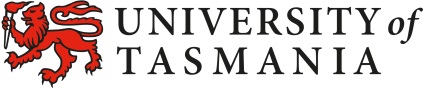 Basic Contractor Application FormDetailsDetailsProject Name:Company Name:Company ABN:Work Health and Safety CriteriaWork Health and Safety CriteriaWork Health and Safety CriteriaYES/NO/NA1Are health and safety responsibilities clearly identified for all levels of staff? (If ‘yes’, please provide details, eg job description)Are health and safety responsibilities clearly identified for all levels of staff? (If ‘yes’, please provide details, eg job description)2Are inductions, qualifications, training and competencies documented and monitored to ensure they remain current? (If ‘yes’, please provide details, eg competency matrix)Are inductions, qualifications, training and competencies documented and monitored to ensure they remain current? (If ‘yes’, please provide details, eg competency matrix)3Is there on-site supervision of work undertaken (eg ratio of supervisors to workers or duration of time supervision is on-site)? (If ‘yes’, please provide details below.)Is there on-site supervision of work undertaken (eg ratio of supervisors to workers or duration of time supervision is on-site)? (If ‘yes’, please provide details below.)44Are there safe work procedures for work tasks? (If yes, please attach them.)55Is there a register of plant and equipment showing status of registration, certification, licensing, maintenance as required, related safe work procedures and licensed and competent people to operate it? (If yes, please attach related documents)66Is Personal Protective Equipment identified and specified for relevant tasks with people trained in its use, maintenance and storage? (If yes, please provide details below)77Is there a process for incident reporting, incidents response, investigating root causes and implementing actions to prevent recurrence? (If yes, please attach a copy or provide details below)88Are appropriate insurances in place and up to date? (If yes, please attach copies)99Is there a process in place for consulting with workers on changes related to safety? (If yes, please attach a copy or provide details below)10Has the company been prosecuted or fined under WHS legislation or had a fatality or permanent disabling injury in the last 3 years? (If yes, please provide details below)Has the company been prosecuted or fined under WHS legislation or had a fatality or permanent disabling injury in the last 3 years? (If yes, please provide details below)